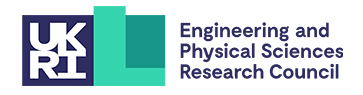 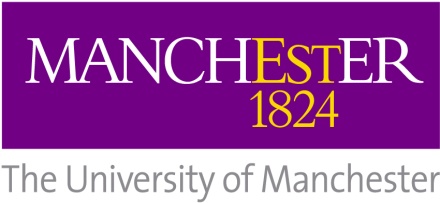 EPSRC Doctoral Training Partnership StudentshipsCall for PhD Project Proposals2022/23 StudentshipsEPSRC Doctoral Training Partnership PhD proposals are invited that fall within any of the EPSRC themes and that address points highlighted in the themes strategy or Grand Challenges.FundingThere are two studentships available, each supporting 3.5 year PhD programmes commencing September 2022 through our Faculty’s allocation of the institutional EPSRC Doctoral Training Partnership grant.  Studentships will provide:Tuition fee support at the standard UKRI rate and if an international applicant is selected a scholarship to cover the difference between the UKRI and International standard tuition fees.Annual stipend at the minimum UKRI rate (£15,609 for 2021/22)Research Training Support Grant (RTSG) towards project running costs/consumables, conference/workshop attendance, external career development opportunities (approx £5k/year)CASE ConversionThe Faculty strongly encourages project proposals with a CASE partner.  To covert an EPSRC DTP to a CASE Studentship the Industrial funding component should be a third of the EPSRC funding allocation. To be an Industrial CASE sponsor, companies must have established UK-based research and/or commercial production capability.  Please contact the Doctoral Academy should you require further guidance.CriteriaAll proposals are expected to meet the University’s requirements for PhD supervision, summarised as: Members of the supervisory team will have a proven track record of undertaking research at internationally recognised levels of excellence and regularly publish the results in leading outlets, in addition to supervising research students through to timely and successful completion of their degrees.Individuals who secured an EPSRC DTP studentship as a primary supervisor in the most recent round (i.e. students starting September 2021) cannot apply to the 2022 scheme as a Primary Supervisor.Approval Process(Following submission of a project)Stage One approvalSign-off by School PGR Director.  Criteria for approval will include checking that the Primary Supervisor:has submission rates exceeding 90% of previously completed PGR students, after accounting for any late submissions due to ill health/maternity / insufficient academic progression etc.has a good track record of eProg engagement Stage Two approval Sign-off by Head of Division with line management responsibility for Primary Supervisor.  Criteria for approval will include checking the following:Primary Supervisor (including Early-Career Researchers)meets the eligibility criteria as set out in section 3 of the Supervision Policy including where an honorary member of staff who is also a member of an NHS trust is selected as the main supervisor a co-supervisor must hold a substantive role at The University of Manchestercan provide a vibrant research environment  has evidence of significant publications  currently holds an externally-funded studentship awarded in open competition (e.g. from charitable/industrial sources) or is actively seeking external/self-funded students via self-funded project advert(s)has overall responsibility for leading on the projectAdditional Early-Career Researcher (ECR) consideration:Staff supporting an ECR can also submit their ‘own’ DTP projectSupervisory TeamAt least one member of the supervisory team has active research grant support (at the start date of the studentship, ie September 2022). All members of the supervisory team must have relevant expertise and details of their contribution to the project must be included on the form. All supervisors are expected to hold a minimum 20% share of the supervisory load. The relevant Head of Division will review the suitability of supervisory teams.Stage Three approvalThe Management Board will review and approve the final project. This will ensure that each project:fits within an EPSRC themeprovides clear justification for projects support costs All approved projects will be progressed according to the timeline set out below; the Primary Supervisor will receive detailed communication about the status of their project throughout the recruitmentPlease complete the following proforma and return this to the FBMH Doctoral Academy Office (admissions.doctoralacademy@manchester.ac.uk) with ‘EPSRC Project Proposal’ in the subject line.  The deadline for submission is Wednesday 6 April 2022.  All queries should be directed to Amanda Mathews, PGR Recruitment Manager, FBMH Doctoral Academy.Timeframe:EPSRC DTP PhD Research Project Proposal2022 studentshipsAdvertising Your project will be advertised on the FBMH website and FindAPhD.com. Please complete the table below detailing the areas you would like your project to be advertised under. Deadline for submission of proposalsWednesday 6 April 2022Faculty shortlisting of proposalsw/c 11 April 2022Advertising of shortlisted proposalsBy Monday 25 April 2022Deadline for candidate applicationsFriday 20 May 2022Supervisors to nominate a preferred candidateFriday 10 June 2022Panel Interviews heldEnd of June 2022 onwardsSupervisory Team (add rows for additional co-supervisors if necessary)Supervisory Team (add rows for additional co-supervisors if necessary)Primary Supervisor NameFaculty/School/DivisionEmail% split of supervision (20-80%)Funded by (i.e. HEFCE, Res Fellow)University ID (i.e. 5267290)Position Confirmed / Probationary (delete one)Are you an Early Career Researcher and/or independently (externally) funded fellow Yes / No   (delete one)Does your contract extend beyond the student’s expected registration period (i.e. September 2026)Yes / No   (delete one)Number of currently registered PGR students (as Primary Supervisor)Number of currently registered PGR students (as co-Supervisor)Submission rates  (for the past 5 years 2012,2013, 2014, 2015,2016 entry, Manchester based)This data will be provided to and checked by the Doctoral Academy/Graduate Office for individual supervisors; you are not required to provide your submission rates.  However, please indicate here any issues (ie mitigating circumstances) you wish to highlight regarding particular cases of late (beyond 4 years) or non-submitted students:Submission rates  (for the past 5 years 2012,2013, 2014, 2015,2016 entry, Manchester based)This data will be provided to and checked by the Doctoral Academy/Graduate Office for individual supervisors; you are not required to provide your submission rates.  However, please indicate here any issues (ie mitigating circumstances) you wish to highlight regarding particular cases of late (beyond 4 years) or non-submitted students:Please ensure the expected contribution for each Co-Supervisor to justify their inclusion within the Supervisory Team is stated (add/remove rows for co-supervisors if necessary)Please ensure the expected contribution for each Co-Supervisor to justify their inclusion within the Supervisory Team is stated (add/remove rows for co-supervisors if necessary)Co-Supervisor 1 NameFaculty/School/DivisionEmail% split of supervision (20-80%)University ID (i.e. 5267290)Co-Supervisor 2 NameSchool/DivisionEmail% split of supervision (20-80%)University ID (i.e. 5267290)PublicationsList the supervisory team’s five most RECENT (2019 onwards) AND RELEVANT peer-reviewed publications. Please state author(s); title; journal name; date of publication.FinanceFinanceFinanceFinanceFinanceFinanceOutline active research grants (as of 01/10/22) awarded to the Supervisory Team Include start/end dates and value, credit split between PI and co-I for each grantName of grantName of grant holderStart date of grantEnd date of grantValue of grantOutline active research grants (as of 01/10/22) awarded to the Supervisory Team Include start/end dates and value, credit split between PI and co-I for each grantOutline active research grants (as of 01/10/22) awarded to the Supervisory Team Include start/end dates and value, credit split between PI and co-I for each grantOutline active research grants (as of 01/10/22) awarded to the Supervisory Team Include start/end dates and value, credit split between PI and co-I for each grantOutline active research grants (as of 01/10/22) awarded to the Supervisory Team Include start/end dates and value, credit split between PI and co-I for each grantOutline active research grants (as of 01/10/22) awarded to the Supervisory Team Include start/end dates and value, credit split between PI and co-I for each grantOutline active research grants (as of 01/10/22) awarded to the Supervisory Team Include start/end dates and value, credit split between PI and co-I for each grantOutline any additional funds that may contribute to the studentship (e.g. Industrial support to convert to CASE)List externally funded studentships (name of student and funding source) awarded to the Primary Supervisor since 01/10/20.  Awards secured through Research Council/charity schemes managed by the University should not be included.Does the Primary Supervisor have a PhD project advertised online via FindAPhD (or similar) to attract self-financed or sponsored students?Yes / NoYes / NoYes / NoYes / NoYes / NoResearch Training Support Grant requestResearch Training Support Grant requestResearch Training Support Grant requestRequired level of RTSG (Research Training Support Grant)(this should include consumables and anticipated travel/conference attendance expenses for the student)Low (£2k pa)Required level of RTSG (Research Training Support Grant)(this should include consumables and anticipated travel/conference attendance expenses for the student)Medium (£5k pa)Name relevant EPSRC Theme  https://www.epsrc.ac.uk/research/ourportfolio/themes/ Outline how this project aligns with the theme/strategyTitle of ProjectAdvertising (projects will be advertised locally on School/Faculty pages and also on FindAPhD.com)Provide a short abstract of the project (for advertising purposes), 400 words maximum, plus up to 5 references (if different from ones listed previously in the Publications section)If you would like to include web links to the lab group / supervisory team personal pages, please provide these here to include on the project advertProject OutlineProvide details on the project, outlining the objectives, methods, potential outcomes, the training provided  (1-page maximum)FindAPhD categories - select a maximum of 10 subject areas for advertisingFindAPhD categories - select a maximum of 10 subject areas for advertisingFindAPhD categories - select a maximum of 10 subject areas for advertisingFindAPhD categories - select a maximum of 10 subject areas for advertisingBiological SciencesGenomicsBacteriologyHuman GeneticsBehavioural BiologyImmunologyBiochemistryMarine BiologyBiodiversityMicrobiologyBioinformaticsMolecular BiologyBiophysicsMolecular GeneticsBiotechnologyNeuroscienceCancer BiologyParasitologyCell BiologyPlant BiologyDevelopmental BiologyPlant Cell BiologyEcologyReproductive BiologyEcotoxicologyStructural BiologyEntomologySystematic BiologyEnvironmental BiologyVirologyEvolutionZoologyGenetic EngineeringOtherGeneticsChemistryOrganic ChemistryAnalytical ChemistryPetrochemical ChemistryApplied ChemistryPhysical ChemistryComputational ChemistryPolymer ChemistryEnvironmental ChemistryStructural ChemistryIndustrial ChemistrySynthetic ChemistryInorganic ChemistryOtherComputer ScienceData ScienceArtificial IntelligenceHuman Computer InteractionComputer architecturesMachine LearningComputer VisionNetworksComputer GraphicsQuantum ComputingCyber SecuritySoftware EngineeringEnvironmental & Food SciencesMeteorologyClimate SciencesPollutionFood HygieneSoil ScienceFood ProductionOtherHydrologyGeologyGeotechnologyGeochemistryHydrogeologyGeophysicsMarine GeologyGeosciencesPalaeontologyMathematicsEngineering MathematicsApplied MathematicsMedical StatisticsApplied StatisticsOperational ResearchComputational MathematicsStatisticsData AnalysisOtherMedicineOptometryAnatomyPathologyAudiologyPharmacologyBiomechanicsPharmacyCardiologyPhysiologyComplementary MedicinePhysiotherapyDentistryPodiatryEndocrinologyRadiologyEpidemiologySpeech ScienceNeural EngineeringTissue EngineeringNeurologyToxicologyOphthalmologyOtherNursing & HealthMental Health NursingAdult NursingMidwiferyCommunity NursingOccupational HealthCounsellingOccupational TherapyDental NursingPaediatric NursingEnvironmental HealthParamedical Sciences Health InformaticsSurgical NursingMedical NursingOtherPhysical & Material ScienceNuclear PhysicsAstronomyOptical PhysicsAstrophysicsParticle PhysicsChemical PhysicsPolymersComputational PhysicsQuantum MechanicsElectromagnetismSolid State PhysicsEnvironmental PhysicsSpace ScienceMedical PhysicsTheoretical PhysicsMetallurgyOtherPsychologyForensic PsychologyChild PsychologyHealth PsychologyClinical PsychologyNeuropsychologyCommunity PsychologyOccupational PsychologyCounselling PsychologyOrganisational PsychologyDevelopmental PsychologyPsychotherapyEducational PsychologySports Psychology